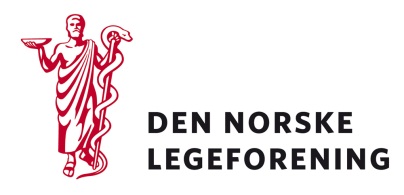 Norsk forening for allmennmedisinDeres ref.: 	Vår ref.: 12/5066                         Dato: 21.12.2012Utkast til veileder for behandling av barn med narkolepsiLegeforeningen har mottatt høring fra Helsedirektoratet om: «Utkast til veileder for behandling av barn med narkolepsi» Et nasjonalt kompetansemiljø med støtte fra Helsedirektoratet har utarbeidet et utkast til veileder for behandling av barn med narkolepsi og oversatt et europeisk materiale som er kalt retningslinjer for behandling av voksne med narkolepsi.Dersom høringen virker relevant, bes det om at innspill sendes til Legeforeningen innen 28.02.2013. Det bes om at innspillene lastes opp direkte på Legeforeningens nettsider.Høringen finnes på Legeforeningen.no under Legeforeningen mener – HøringerMed hilsenDen norske legeforeningAnjam Latif ShujaRådgiver